国家医保平台APP操作异地备案流程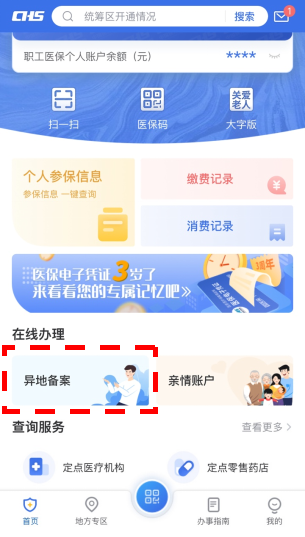 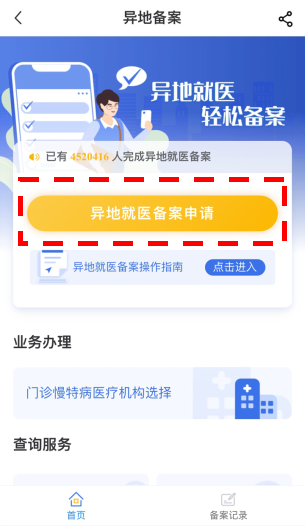            第一步                                   第二次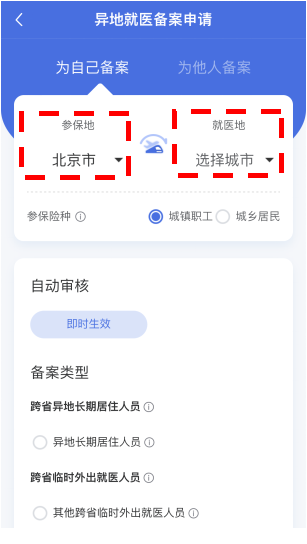 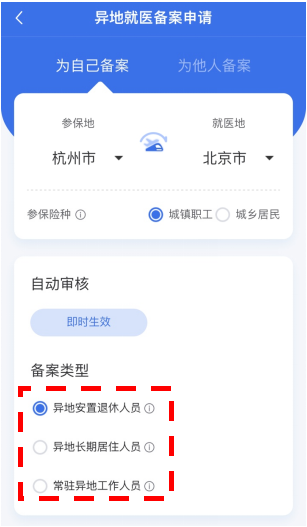            第三步                                  第四步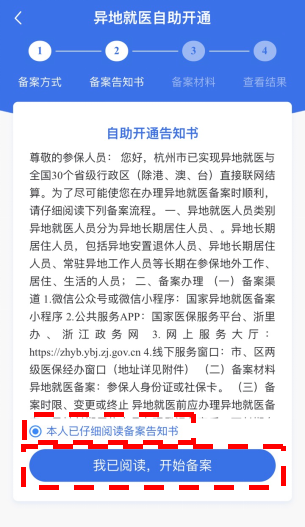 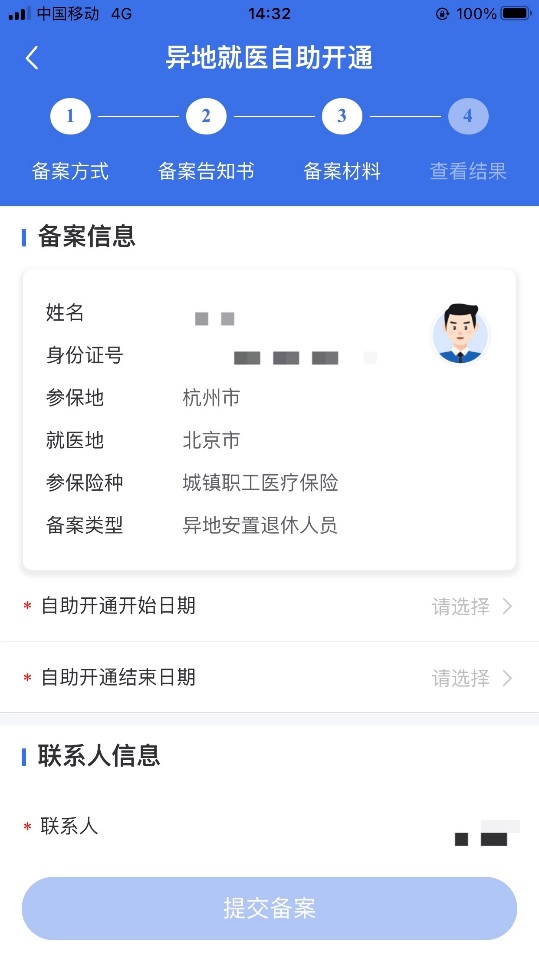               第五步                                第六步